Praktijk opdracht 7: Laser en Waterpastoestel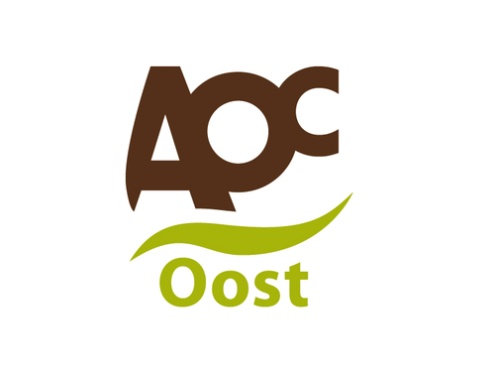 Doel: de student kan hoogtes inmeten 

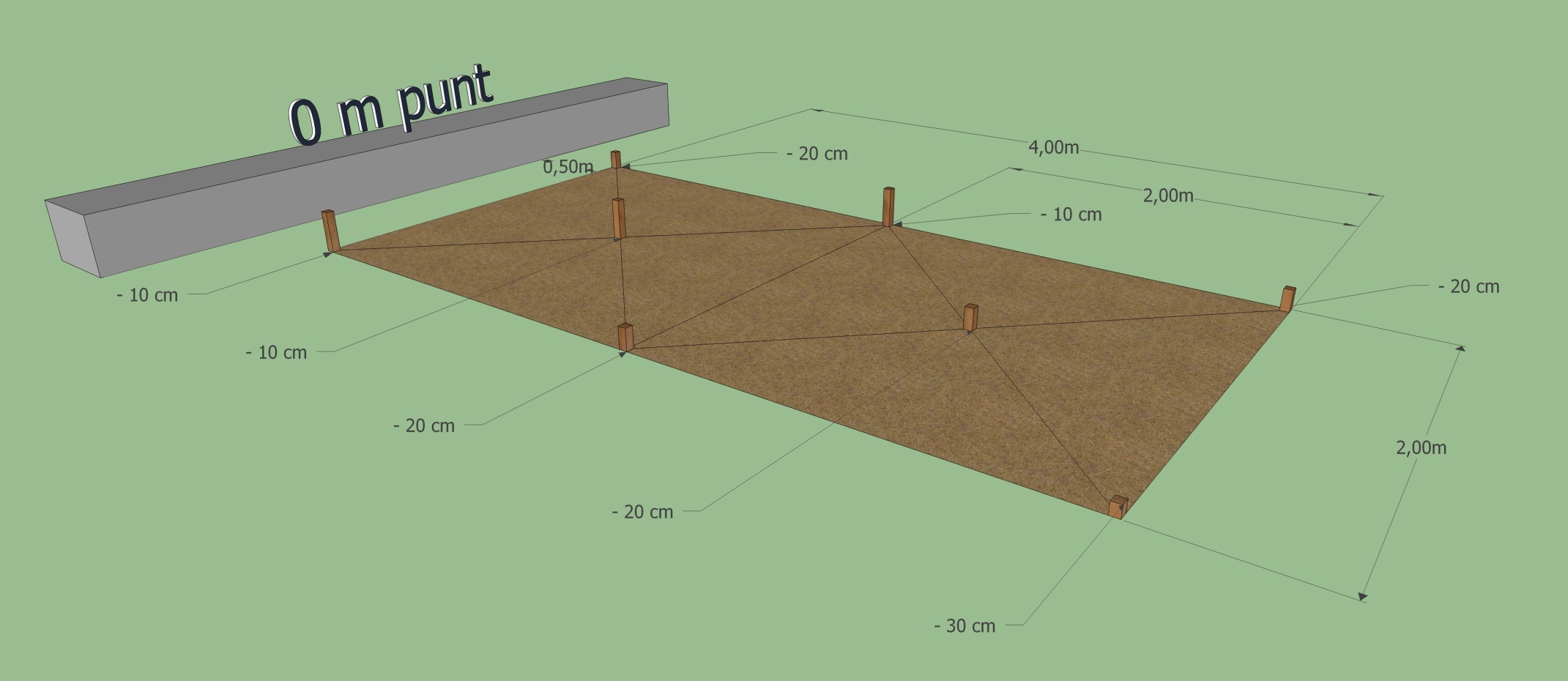 Eisen aan de opdracht:
	- Hoogtes van piketten met behulp van laser plaatsen
	- Piketten op afstand van elkaar plaatsen
	- Diagonalen op 1 cm nauwkeurig controleren
		
 
	